Pesterzsébet, 2020. március 8.Kreisz JánosA tékozló fiúkLectio: Lukács 15; 11-32„Monda pedig (Jézus): Egy embernek vala két fia; És monda az ifjabbik az ő atyjának: Atyám, add ki a vagyonból rám eső részt! És az megosztá köztök a vagyont.Nem sok nap mulva aztán a kisebbik fiú összeszedvén mindenét, messze vidékre költözék; és ott eltékozlá vagyonát, mivelhogy dobzódva élt. Minekutána pedig mindent elköltött, támada nagy éhség azon a vidéken, és ő kezde szükséget látni. Akkor elmenvén, hozzá szegődék annak a vidéknek egyik polgárához; és az elküldé őt az ő mezeire disznókat legeltetni. És kívánja vala megtölteni az ő gyomrát azzal a moslékkal, amit a disznók ettek; és senki sem ád vala néki.Mikor aztán magába szállt, monda: Az én atyámnak mily sok bérese bővölködik kenyérben, én pedig éhen halok meg! Fölkelvén elmegyek az én atyámhoz, és ezt mondom néki: Atyám, vétkeztem az ég ellen és te ellened. És nem vagyok immár méltó, hogy a te fiadnak hivattassam; tégy engem olyanná, mint a te béreseid közül egy! És felkelvén, elméne az ő atyjához. Mikor pedig még távol volt, meglátá őt az ő atyja, és megesék rajta a szíve, és oda futván, a nyakába esék, és megcsókolgatá őt.És monda néki a fia: Atyám, vétkeztem az ég ellen és te ellened; és nem vagyok immár méltó, hogy a te fiadnak hivattassam!Az atyja pedig monda az ő szolgáinak: Hozzátok ki a legszebb ruhát, és adjátok fel rá; és húzzatok gyűrűt a kezére, és sarut a lábaira! És előhozván a hízott tulkot, vágjátok le, és együnk és vígadjunk. Mert ez az én fiam meghalt, és feltámadott; elveszett, és megtaláltatott. Kezdének azért vígadni.Az ő nagyobbik fia pedig a mezőn vala: és mikor hazajövén, közelgetett a házhoz, hallá a zenét és táncot. És előszólítván egyet a szolgák közül, megtudakozá, mi dolog az?Az pedig monda néki: A te öcséd jött meg; és atyád levágatá a hízott tulkot, mivelhogy egészségben nyerte őt vissza.Erre ő megharaguvék, és nem akara bemenni. Az ő atyja annakokáért kimenvén, kérlelé őt.Ő pedig felelvén, monda atyjának: Ímé ennyi esztendőtől fogva szolgálok néked, és soha parancsolatodat át nem hágtam: és nékem soha nem adtál egy kecskefiat, hogy az én barátaimmal vígadjak. Mikor pedig ez a te fiad megjött, aki paráznákkal emésztette föl a te vagyonodat, levágattad néki a hízott tulkot.Az pedig monda néki: Fiam, te mindenkor én velem vagy, és mindenem a tiéd!Vígadnod és örülnöd kellene hát, hogy ez a te testvéred meghalt, és feltámadott; és elveszett, és megtaláltatott.”Alapige: Lukács 15; 17-19„Mikor aztán magába szállt, monda: Az én atyámnak mily sok bérese bővölködik kenyérben, én pedig éhen halok meg! Fölkelvén elmegyek az én atyámhoz, és ezt mondom néki: Atyám, vétkeztem az ég ellen és te ellened. És nem vagyok immár méltó, hogy a te fiadnak hivattassam; tégy engem olyanná, mint a te béreseid közül egy!” Kedves Testvérek! A most felolvasott példázata Jézusnak valószínűleg a legismertebb, és a legnépszerűbb példázata. Rengeteg helyen idézik templomokon kívül is, elég csak a „tékozló fiú hazatért” szólásunkra gondolni. Tanmeseként is használják. Egyszóval mindenütt ismerik – annak ellenére, hogy rengetegen nem tudják, hogy Jézustól származik - idézik, és mély erkölcsi tanítást szűrnek le belőle. Feltettem magamnak a kérdést, hogy vajon miért éppen ez az a példázata Jézusnak az, amit mindenki ismer. És a válasz talán az lehetne, hogy mert ez az a példázat, ahol a legkönnyebb azonosulnunk a szereplőkkel. Éppen ezért ez a történet mindenkit érint. Téged is és engem is. Hiszen Jézus azt mondja, hogy: „Egy embernek volt két fia…” Nem három, nem négy, hanem kettő. Vagy ilyen, vagy olyan. Két egymástól teljesen különböző, vérmérsékletű, természetű fiú áll előttünk. A fiatalabbik és az idősebbik testvér. Alapvetően mindenben különböznek, azonban van két dolog, ami ugyanaz bennük. Mind a kettőnek ugyanaz az Atyja, és mind a kettő tékozol. Nézzük meg először a fiatalabbik testvért! Ma úgy mondanánk, hogy ő egy tervekkel, ambíciókkal teli fiatal, aki ki szeretné próbálni magát a világban. És ezzel alapvetően nem is lenne semmi gond, hiszen jó dolog az, amikor egy fiatalember a saját lábaira próbál állni. A probléma azzal kezdődik, hogy ez a fiatal kikéri az Atyájától a vagyonból szerinte rá eső részt. Még mindig kérdezhetnénk, hogy de hát mi ezzel a baj? Hiszen teljesen természetes dolog az, hogy egy szülő segíti gyermekét amikor az a saját lábaira állva igyekszik helytállni az életben. Az itt a baj, hogy a fiatalabbik testvér szemében az Atya már halott. Hiszen az ókori Izraelben akkor kaphatta valaki a szülő vagyonát, ha a szülő meghalt. Ennek a fiúnak a szemében az Atya már meghalt. Odamegy hozzá, és azt mondja: „Add ki”. „Atyám add ki!” Nagyon érdekes dolog ez az „add ki”. Azt jelenti ez kedves testvérek, hogy minden kell az Atyától, amit adni tud, de Ő maga nem kell. Add ki a pénzt, add ki a szabadságom, adj ki nekem mindent, azért, mert a szememben már halott vagy. Nézzétek milyen érdekes, hogy amikor ez a fiú odaáll az Atya elé, és azt mondja neki, hogy: „Atyám, add ki”. Már kész a fejében az elszakadás terve, mégis azzal megy oda hozzá, hogy Atyám. Nagyon érdekes ez a megszólítás. Nem ismerős a helyzet? Az imádságainkban tetten érhetjük magunkat. Add ki… Ó hányszor kértük már ki a szerintünk ránk eső részt. Gondold csak végig, miért szoktál imádkozni? Nem úgy van, hogy kikérünk mindent, csak maga az Atya nem kell? Csak amit adni tud. Minden kell amit az Atya adhat, pénz, egészség, erő, boldogság, és sorolhatnánk. Minden kell, amit az Atya adni tud. Csak maga az Atya nem kell. „Atyám add ki.” Próbáld ki egyszer, hogy nem ezekért a dolgokért imádkozol. Nem az „add ki” dolgokért imádkozol. Hanem valami egészen másért. Azért, hogy az Atya valóban a legdrágább Kincsét „adja ki” neked. Ez pedig Jézus. A fiatalabbik fiú nem jól és nem jót kért az Atyától. Azt olvassuk, hogy miután az Atyától megkapta a vagyont összepakolt, hogy „A kisebbik fiú összeszedvén mindenét, messze vidékre költözék.” Mit jelenthet ez a messzi vidék? Azt jelenti ez testvérek, hogy olyan messzire költözni az atyai háztól, hogy még az Atya se lásson. Ne találjon meg. Minél messzebbre menni Tőle, hogy még véletlenül se tudjon beleszólni abba, amit csinálni akarok. Mert én nagyon jól tudom, mert én pontosan tudom, hogy mit, és hogyan kell csinálni, hogy nekem jó legyen. Ezért mennek el rengetegen a templomból. Mert Isten valamit üzent neki, hogy ez tedd, de ahhoz valahogyan nem fűlik sokszor az ember foga. Ugyanez történt folyamatosan az Ószövetségben a zsidó néppel. Hogy az Isten mondott nekik valamit, hogy ezt tedd, és az jó lesz neked, és a kiválasztott nép pedig pontosan az ellentettjét tette. Mert én jobban tudom! Ne szóljon bele véletlenül sem! Pontosan ezt tette a kisebbik fiú is azzal, hogy „messzi vidékre” költözött. Megvan a vagyon, megvan a szabadság, innentől kezdve ne szóljon bele senki az életembe. És mi hogyan vagyunk ezzel? Nem csábít bennünket is sokszor ez a gondolat? Elég, ha az ember bekapcsolja a tévét, vagy felmegy az internetre. Mindenhonnan az ömlik ránk, hogy „légy önmagad” „mert megérdemled” „törődj magaddal!” „mert ez jár neked” „a döntés a kezedben van!” Csak, hogy néhányat említsek a legnagyobb cégek szlogenjei közül. Vigyázz! Veszélyes út ez. Azért veszélyes út ez, mert olyan, hogy teljes függetlenedés, olyan nincs. Ha az Atyát, az atyai házat, a templomot, a közösséget elhagyom, akkor nem Isten fog súgni a fülembe, hogy mi lenne a helyes út, hanem valaki egészen más. És ő nem a javunkat akarja. Róla mondja az Ige, hogy „embergyilkos volt kezdettől fogva”. Vigyázzunk nagyon testvérek! Veszélyes út, amin a kisebbik fiú elindult. Veszélyes út, mert az látjuk, hogy félresiklik ennek az embernek az élete. Egy ideig nagyon jónak érezhette, de végül mindenét elveszítette. Eltékozolta vagyonát. Azért veszélyes út kedves testvérek, és ha semmi mást magaddal ma innen nem viszel, ezt a mondatot mindenképp jegyezd meg! Az Atya nélkül csak tékozolni tudunk. Nélküle nincsen gyarapodás. Nélküle csak tékozlás van. Mert olyan messzi vidékre költözik az ilyen ember, hogy nem az Isten az, aki óvja és tanácsolja. Hanem a sátán az, aki dirigál. Az Atya nélkül csak tékozolni lehet. Azért van ez így, mert elveszik a kontroll. És itt nem csak a pénzre kell gondolni. Éppen úgy tékozolhatjuk az időnket, a tehetségünket, mindenünket. Az ilyen embert nincsen mi visszatartsa. Féktelenné válik az ember. Ahogyan a fiatalabbik fiúnál is látjuk. Az elszakadás után a tobzódás következett, és végül mindent elveszített. Ezért veszélyes ez az életforma testvérek, mert az ember észre sem veszi, hogy egyre mélyebbre csúszik. Ez történik, amikor a sátán súg az ember fülébe. Szépen lassan elveszít mindent. Ahogyan a kisebbik fiú is. Ez az ember olyan mélyre süllyedt, hogy nem csak a vagyonát, de még az identitásának az egyik legalapvetőbb részét is elveszítette. Azt olvassuk, hogy disznópásztor lett belőle. Egy zsidó számára a disznónál visszataszítóbb tisztátalan állat nem létezett. Ha valaki disznópásztornak állt, az maga után vonta, hogy végérvényesen elveszítette az Izraelhez való tartozását. Látjátok, hogy hová jutott az egykor gazdag atyai ház gyermeke? Se Atyája, se népe, se vagyona. Teljesen kiforgatta őt a sátán. És nézzétek meg, azt hinnénk, hogy ennél lejjebb már nem lehet, (bár egy barátom szerint, lejjebb mindig van) azt olvassuk, hogy: „Kívánja vala megtölteni az ő gyomrát azzal a moslékkal, amit a disznók ettek.” Különös dolog ez testvérek, mert az ember spirituális lény. És lelki értelemben véve is kell táplálkoznunk. Ezt tudjuk. Milyen érdekes az, hogy a legmélyebb ponton is ez megmarad. A disznóvájú mellett. Csakhogy amivel táplálnunk kellene valójában a lelkünket, az a kenyér és a bor. Az úrvacsorai kenyér és a bor. Amire Jézus azt mondja, hogy: „ez az én testem…” Amikor az ember otthagyja az atyai házat, akkor a kenyér és a bor helyett csak moslékkal tud táplálkozni. Mert a kenyér és a bor csak az atyai házban, az Atyánál van. Mindenhol máshol csak moslékot fogsz találni, és azzal akarod majd megtölteni az úrvacsorai kenyér helyét. Idáig juthat, és jut rengeteg ember. Hogy az életüknek azt a részét, amit igazán csak az Jézus tud számunkra jól kitölteni, azt a részt, a lelki éhséget, ahová ez a fiú is eljutott, valami egészen mással kívánja megtölteni. Döbbenetes. Az ember egészen idáig juthat. Ha belegondolunk egy pillanatra, Mózes első könyve a teremtés után erről beszél. Hogy az Isten megteremti az embert. Ádám és Éva Vele vannak, és mégis elszakadnak az Atyától és olyan mélyre jutnak, hogy a gyermekeik gyilkolják egymást. Íme, idáig juthat és jut sokszor az ember. Amikor minden megvan az atyai háznál, de az nem elég. Mert hajt valami. Vigyázz nagyon ezekre a gondolatokra. Az elszakadás tervét, nem az Isten súgja a füledbe! Odáig jutott ez a fiú, hogy még a disznók moslékjára is ráfanyalodott. De most azt mondom, hogy végre eljutott a legmélyére. Mindennek a legaljára. Mert a változás itt következik be, amikor ezt olvassuk: „Mikor aztán magába szállt…” Mit jelent a magába szállás? Azt, hogy átgondolja, hogy mit is tett tulajdonképpen. Végre mindennek a legalján, magába szállt és gondolkodott ez a fiú. Bűnbánatot tartott. És a bűnbánatnak van egy félreismerhetetlen ismérve. Egy szó az egész. „Vétkeztem…” „Vétkeztem az én Atyám ellen.” De jó, hogy kimondta ezt magában! Mert változás csak ott következik be, ha az ember magába száll! És ha az ember igazán magába száll, ott lent a mélyben, mindig ugyanazt a szót fogja találni. Azt, hogy vétkeztem! A bűnbánat szava ez testvérek, és változás mindig ott következik, hogy ha az ember ezt ki tudja mondani. És van itt még egy nagyon fontos mozzanat. Mert nem elég bűnbánatot tartani, utána mindig kell következnie valaminek. Azt olvassuk, hogy a tékozló fiú feláll, és eldönti magában, hogy most hazamegyek az én Atyámhoz. Ez az ember cselekszik! Nem azt mondja, hogy na még ezt a moslékot megeszem, aztán alszok egyet és holnap megyek. Nem! Átgondolja, és elindul hazafelé. Fontos mozzanat ez testvérek! Tamás bácsi szokta rengetegszer mondani, hogy nincsen „holnap-keresztyénség”. Nincs olyan, hogy majd holnap. Olyan van, hogy itt és most. Megértettem, és cselekszem! Mert ha a holnapra hagyod, akkor arra keresztet vethetsz. Akkor megint valaki más súgott a füledbe rosszat. Hogy ha megtartottad a bűnbánatod, akkor utána cselekedj! Ha megértettél valamit az Isten üzenetéből, akkor cselekedj! Tedd, amit kell. Ne hagyd a holnapra. Ha holnapra hagyod, akkor sosem fogod cselekedni. És figyeljétek meg, hogy ha az emberben megmozdul valami, akkor megpezsdül az egész mennyország! Azt olvassuk, hogy az Atya a ház előtt várja a fiát. Minden nap kint várt, és minden nap kémlelte a vidéket, hogy mikor tér haza a fia. Mert az Atya mindig várja haza a tékozló fiúkat. És figyeljétek meg azt a csodát, ami történik, amikor meglátja. Azt olvassuk, hogy: „Mikor pedig még távol volt, meglátá őt az ő atyja, és megesék rajta a szíve, és oda futván, a nyakába esék, és megcsókolgatá őt.” Nem csodálatos testvérek? Fut elé az Atya! Fut elé a mennyország! Mert az Atya nem rest futni egyetlen tékozlóért sem! Igaz az, amit Jakab levelében olvasunk, hogy: „Közeledjetek az Istenhez, és Ő közeledni fog hozzátok!” Ha elindulsz egyszer az atyai ház felé azt fogod tapasztalni, hogy fut feléd a menny! És az Atya átöleli, csókolgatja ezt a fiút, aki visszatért az atyai házhoz, mert szereti őt! Joó Sándor írja valahol, hogy hallott egyszer egy történetet édesanyáról, aki rengeteget szenvedett elzüllött leánya miatt. Hosszú éveken át hívta és várta haza a lányát, de hiába! Egyszer a sokat sírt édesanya csináltatott magáról egy fényképet és aláírta: Leányom, én még mindig szeretlek téged! És kitette a képet az újságokba. A bukott leány egyszer meglátta a képet és alatta a felírást, felsikoltott, elkezdett zokogni, és még azon az éjszakán hazatért... A minket hazaváró Édesatyánknak is van egy ilyen képe: a keresztre feszített Jézus! Ez is azt hirdeti: Te, ember, aki ezt látod, tudd meg, hogy én még mindig szeretlek téged! Hazavár téged! Ne habozz elindulni Felé! A hazatért fiúnak azonban valamit még meg kellett tennie. Tisztáznia kellett a dolgot az Atyával. És elkezdi mondani: „Atyám, vétkeztem az ég ellen és te ellened és nem vagyok immár méltó, hogy a te fiadnak hívattassam…” És ennyi elég volt! Nézzétek az Atya reakcióját! Egyből int a szolgáknak, hogy hozzátok a legszebb ruhát, a gyűrűt, a sarut. Ez is jelzi, hogy hazavárta a fiát! Minden el van készítve! Nem kell levenni a fiúnak a méreteit, hogy most akkor milyen nagy tóga is kell neked? Nem! Minden kész. Így vár haza téged is az Atya!Ezek után pedig olvassuk, hogy: „Kezdének azért vigadni…” Vagyis most kezdődik valami! Valami egészen új. Nem révbe ért a tékozló fiú élete, hanem most indul csak igazán! Aki ezt a csodát már átélte az pontosan tudja, hogy miről beszélek. Amikor az ember szívébe beköltözik egy darab a mennyországból. Most indul csak igazán ennek a fiúnak az élete! Ezért mondja rá az Atya, hogy meghalt, de feltámadott. Most született újjá ez a fiú! Most indul az igazi élete. „Kezdének azért vigadni…” Én kívánom mindannyiunknak azt, hogy egyszer átéljük ezt a csodát. Amikor a menyország csak miattad ünnepel. Óriási örömünnep van ám ilyenkor a mennyben. Ne félj hazatérni! Na és az idősebbik testvér, aki mindvégig otthon volt? Ő is tékozló. Csak éppen nem olyan nyíltan, mint a testvére. Ennek az idősebbik testvérnek a jellemzője az, hogy végtelenül irigy a testvérére. Irigy azért, mert a kisebbik meg merte tenni azt, amit ő nem. Pedig ő is szívesen megtette volna. Ő mégis egy másik utat választott. Ő is messzi vidéken jár, csak éppen nem fizikális értelemben. Csak, hogy érhetővé tegyem, ő az az ember a templomban, aki mindig ott van, látszólag mindent helyesen és jól tesz, de belül nagyon messze jár, és az ő szemében is halott az Atya, vagy nincs is Atya. Azonban mindig teszi a dolgát, ha belepusztul is, de közben elvágyódik otthonról. Viszont nagyon tájékozott mindenről! Pontosan tudja, hogy mit tett az ő testvére. Elkezdi diktálni az Atyának, hogy paráznákkal, meg szórta a pénzt, tékozolta az életét. Ömlik belőle a keserűség és az ítélet. Kedves testvérek, van ebben valami nagyon gusztustalan. Lelepleződik azzal, hogy ilyeneket mond. Lelepleződik, hogy éppen olyan, mint a testvére. Az Atya ezt mondja neki, hogy: „De hát örülnöd kéne…” De az idősebbik fiú nem tud örülni a fiatalabbik hazatérésének. Olyan rossz hallgatni azt testvérek, amikor egy templomba járó ember szájából ömlik a keserűség és a másik felett mondott ítélet. Visszataszító tud lenni nagyon. Az ezzel a gondolkodással a fő gond, hogy aki így látja a másikat, az sohasem látja jól önmagát. Az ilyen ember úgy gondolkodik önmagáról, hogy: Atyám ennél fainabb fiad nem is lehetne, mint én! Kívánhatnál ennél jobbat? Ezt üzeni az Atyának adott válasza. „Soha parancsolatodat át nem hágtam…” „Gyermekkoromtól szolgállak téged…” Jól vigyázz! Sohase gondolkodj így a másikról. Hogy ha Jézus nem hordozná el a bűneinket, és nekünk kellene számot adni te is bajban lennél, mint mindenki. Csodálatos módon Jézus a nagyobbik fiú történetét nem fejezte be. Csak azt olvassuk, hogy kérleli az ő fiát, hogy jöjjön be az örömlakomába. Azt jelenti ez testvérek, hogy az idősebbik testvér történetét csak az idősebbik testvér tudja befejezni. Csak rajta, vagy ha önmagadra ismersz benne, rajtad múlik, hogy hogyan fejeződik be a történet. Hagyd az irigységet és a sértődöttséget és figyelj az Atya szavaira! „Fiam, te mindenkor én velem vagy, és mindenem a tiéd! Vigadnod és örülnöd kellene hát, hogy ez a te testvéred meghalt, és feltámadott; és elveszett, és megtaláltatott.” Ne félj belépni az örömlakomára! Az Atya csak rád vár.Ámen!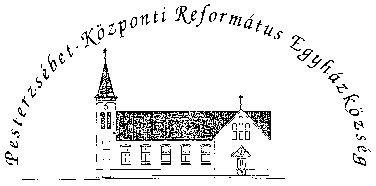 Pesterzsébet-Központi Református Egyházközség1204 Budapest, Ady E. u. 81.Tel/Fax: 283-0029www.pkre.hu   1893-2020